 4		Teacher ResourceGrade 7, I shop therefore I am Artist ExamplesHistorical Context: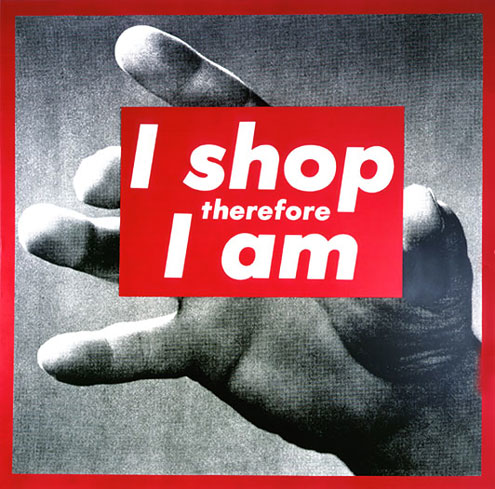 Barbara Kruger (American, 1945)
Untitled (I shop therefore I am)
photographic silkscreen/vinyl, 1987Known for her work of black-and-white photographs with white on red Helvetica declarative captions; uses mass communication and advertising to explore gender, identity and consumerism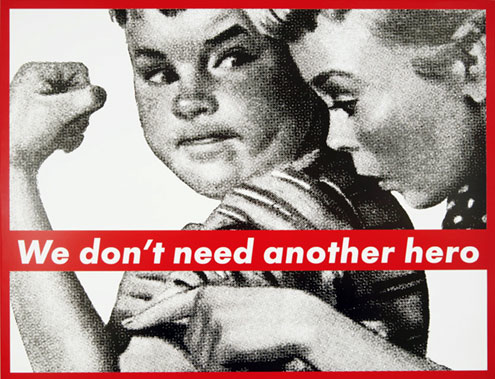 Barbara Kruger (American, 1945)
Untitled (We don’t need another hero)
photographic silkscreen/vinyl, 1987.Juxtaposition and appropriation of images and text “mashes up” meanings to create new ones.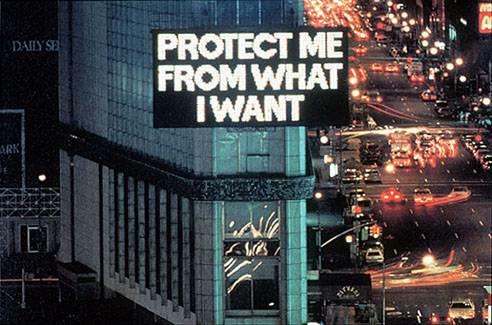 Jenny Holzer (American, 1950)
 Spectro Billboard, NYC.Jenny Holzer's Truisms are "truths" that lie at the boundary of truth and our perception of truths in the post-modern landscape. Holzer inserts her truisms into public spaces, on T-shirts, and electronic billboards placed in museums and galleries.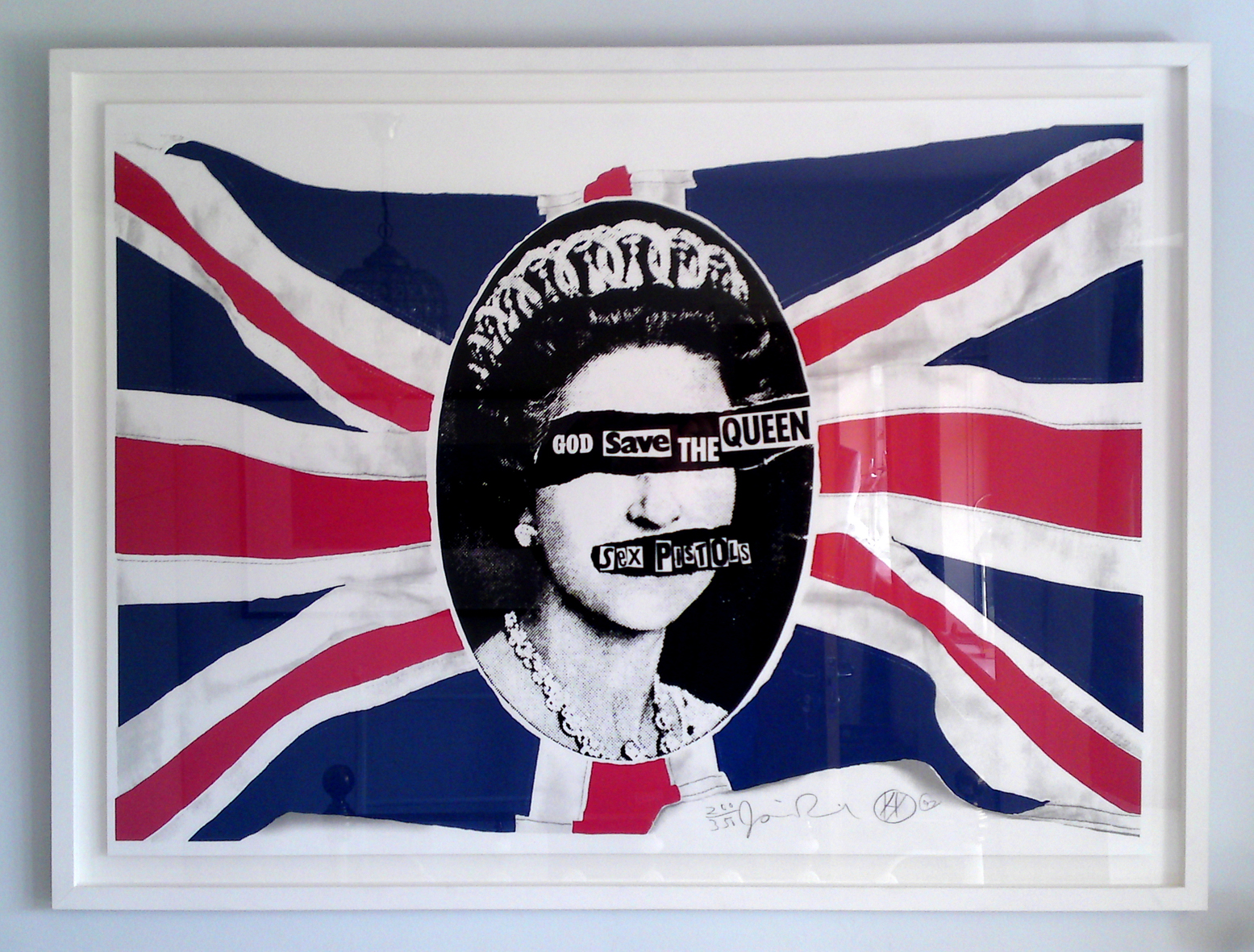 Jamie Reid (, 1947)
God Save the Queen
Silkscreen, 1977.Artist and anarchist; famous for establishing the DIY style of the 70’s Punk Movement; designer of the “Sex Pistols” album covers.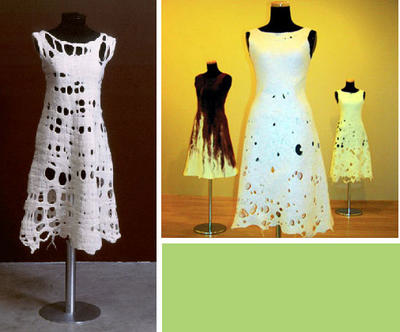 Andrea Zittell (US, 1965)Mixes issues of architecture, design, fashion and ergonomics; creates installations and objects that challenge traditional uses of tools, garments and living spaces; makes unique items out of recycled garments; anti “sweatshops.”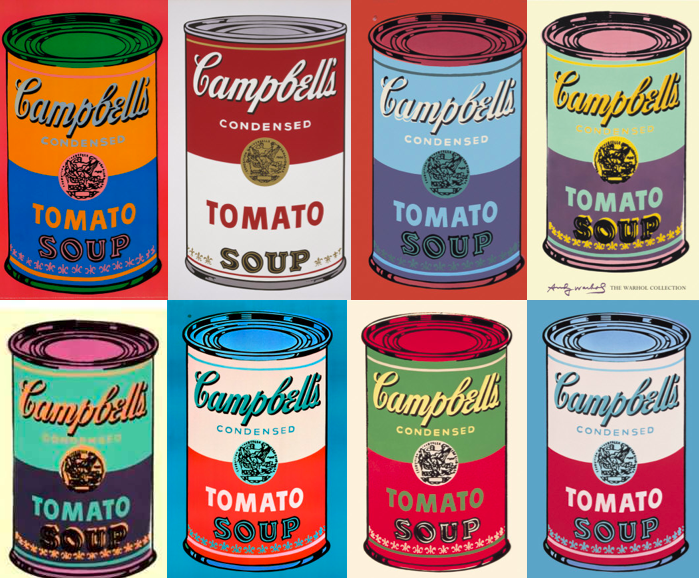 Andy Warhol (American, 1928-1987)
8  Soup Cans
Silkscreen on paper, 1968.Known for “pop art”; explored relationship between art and celebrity culture and advertisement in the 1960s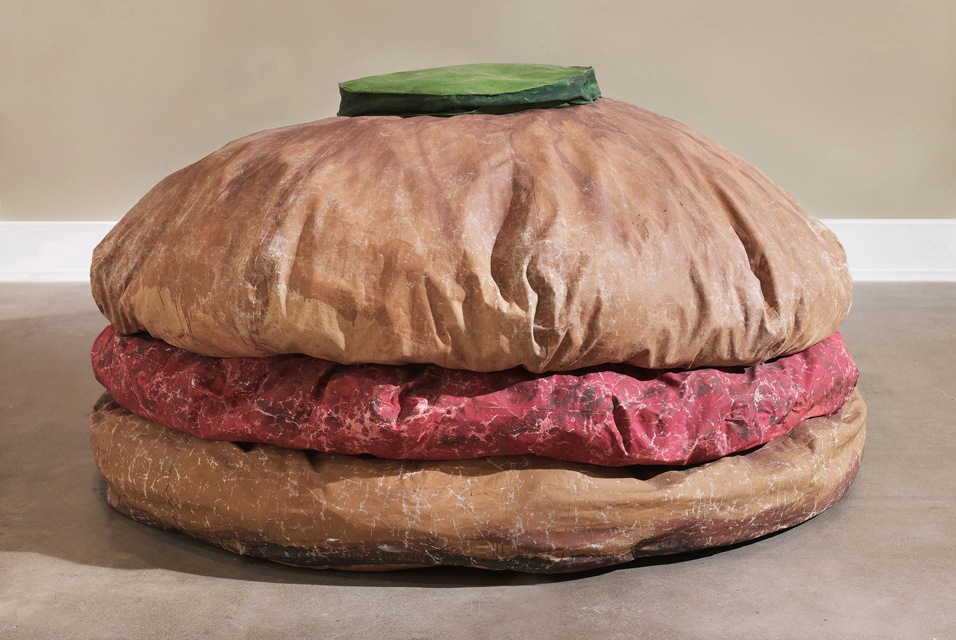 Claes Oldenburg (Sweden/US, b.1924)
Hamburger
1962.Sculptor (usually very large replicas of everyday objects)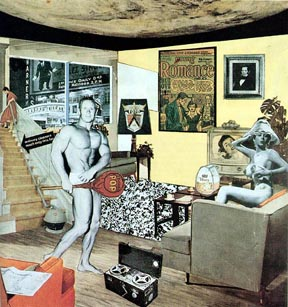 Richard Hamilton (UK, 1922-2011)
Just what it is that makes today’s home so different, so appealing?
Collage, 1956.Earliest pop art; collages incorporating ads from mass media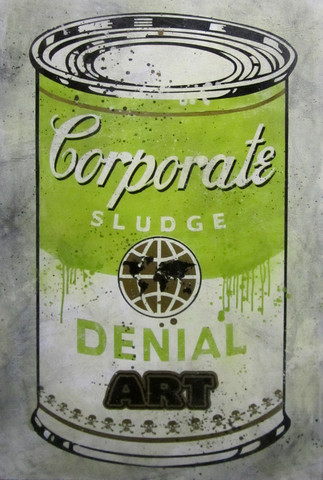 Denial (Canadian, b. 1980’s)
Corporate SludgeGraffiti and mixed-media artist, pokes fun at modern advertising, politics and media messages that society is often “in denial” about.  In this image he plays off Warhol’s iconic image of ’s Soup can.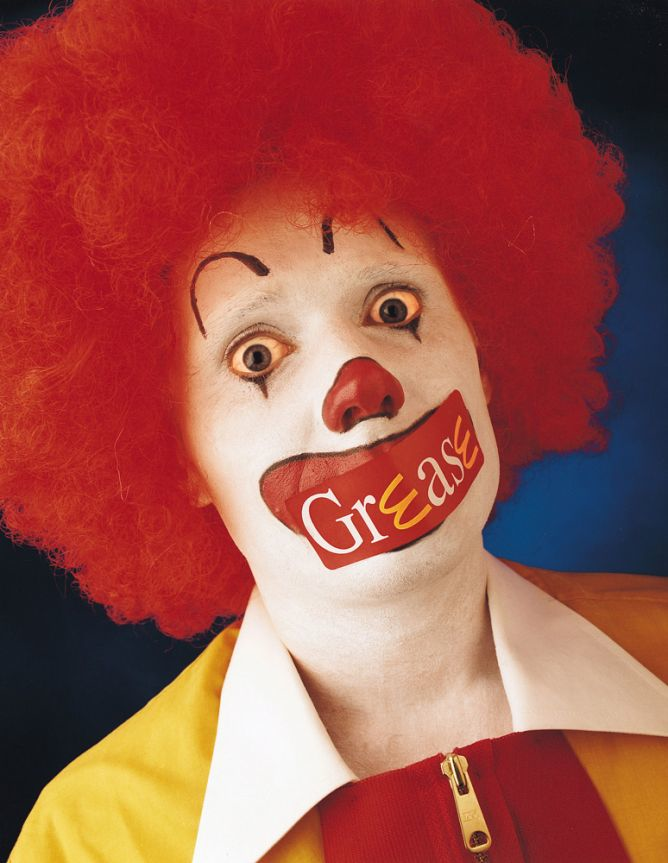 Adbusters
McGreaseCanadian based, not-for-profit, anti-consumerist, pro-environment organization founded in 1989 by Kalle Lasn and Bill Schmalz in ; publishes the reader-supported “Adbusters” activist magazine devoted to challenging consumerism; they also launch numerous international campaigns including “Buy Nothing Day”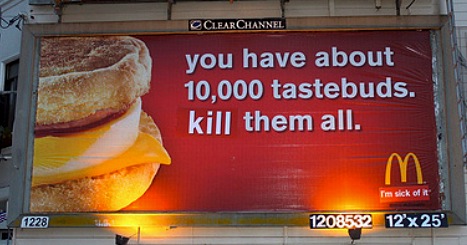 Billboard Liberation Front
Untitled
Altered advertisements, 1970’s to presentPractices culture jamming by altering billboards by changing key words to radically alter the message, often to an anti-corporate message.  Started in  in 1977.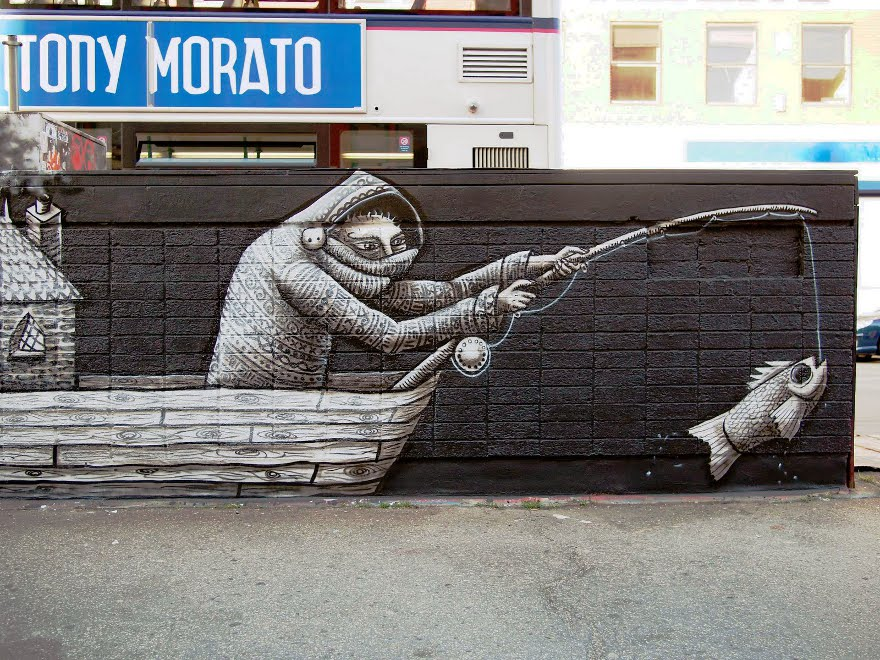 Phlegm (, unknown)Street artist, cartoonist, illustrator; paintings become part of the city’s architecture; often makes commentary about environmental issues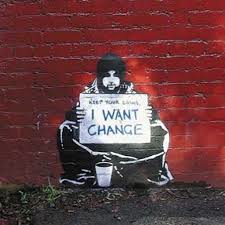 Banksy (, unknown identity)
UntitledGraffiti artist whose stencil graffiti works often have dark humour with social justice themes; began in  and has travelled throughout the world; his artworks have gone from street to gallery and can fetch over $200,000Cdn.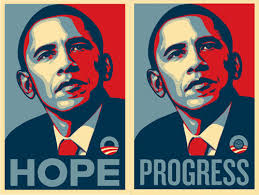 Shepard Fairey (US, 1970)
Hope
Silkscreen, 2008Street artist, graphic designer activist also known for his “Obey” (Andre the Giant) sticker campaign;  often criticized for appropriation, he claims “Fair Use” which is determined by how much a new work changes an older one and says his works do not infringe on copyright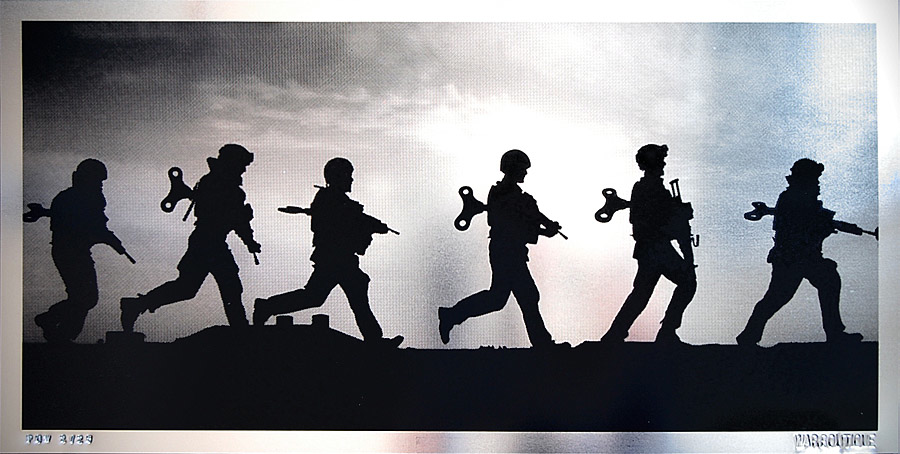 War Boutique ()
UntitledStreet artists recycle ballistic military materials in reaction to the  war as a symbolic gesture of peace; attempt to record the events that aren’t covered in the news and document them as pieces of social commentary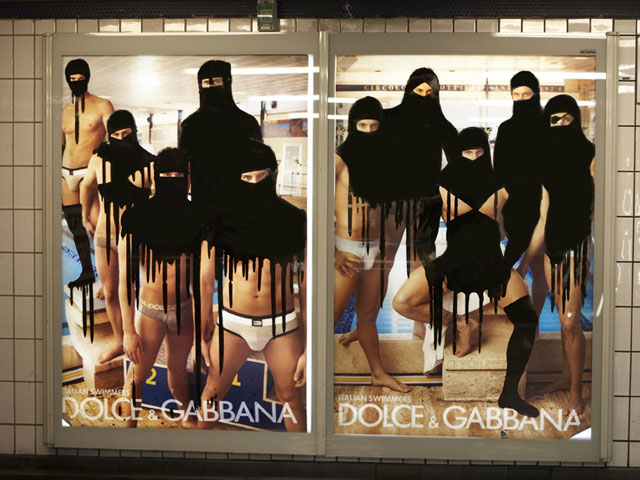 Princess Hijab (Paris, France, b. 1988)Anonymous female street artist veiling the main characters of subway advertisements using black paint.  This movement is also called “Hijabism”, primarily a protest against the French government’s efforts to ban the burqua in public.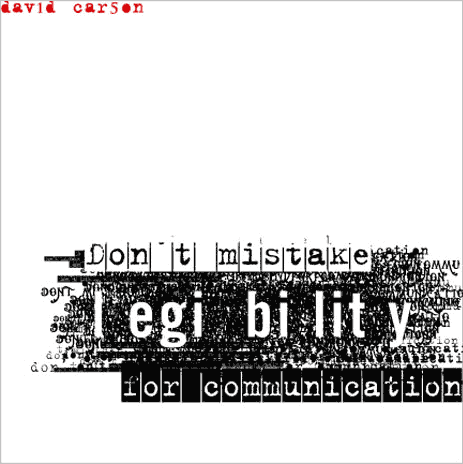 David Carson (US, b. 1954)
Don’t mistake legibility for communicationGraphic designer best known for innovative magazine design and experimental typography; text becomes part of the message itself, uses text as an expressive medium (grunge style); inspired by Jamie Reid and DIY punk movement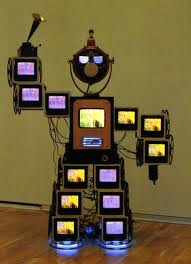 Nam June Paik (Korea, 1932, died US 2006)Founder of video art; commentary on media (made robots from TV’s); mixed media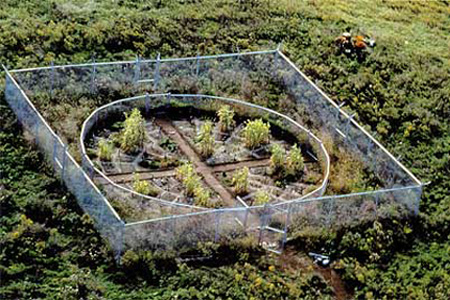 Mel Chin (US, 1951)
Revival Field“Remediation” of land ruined by human disasters (oil spills, nuclear meltdowns, sewage runoff etc.); aim to cure polluted areas; eco-artist, conceptual visual artist motivated by political, cultural and social circumstances; site-specific installations that demand audience participation 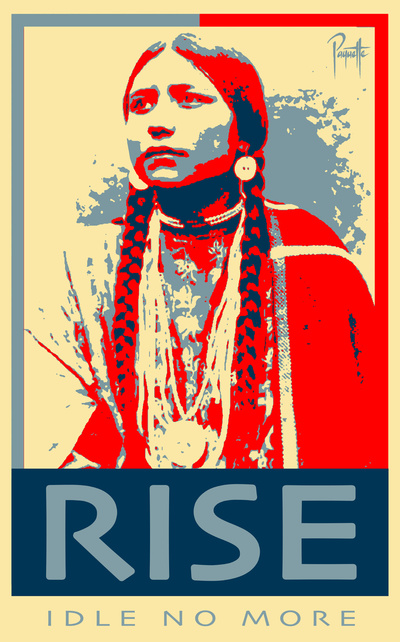 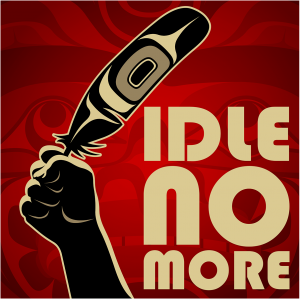 Aaron Paquette
Rise, 2013.
Appropriation of Shepard Fairey’s “Hope”Andy Everson
Idle No More, 2013.
Images and official “logo” of the movementSometimes artwork is part of a specific political movement, as in these indigenous works for Idle No More.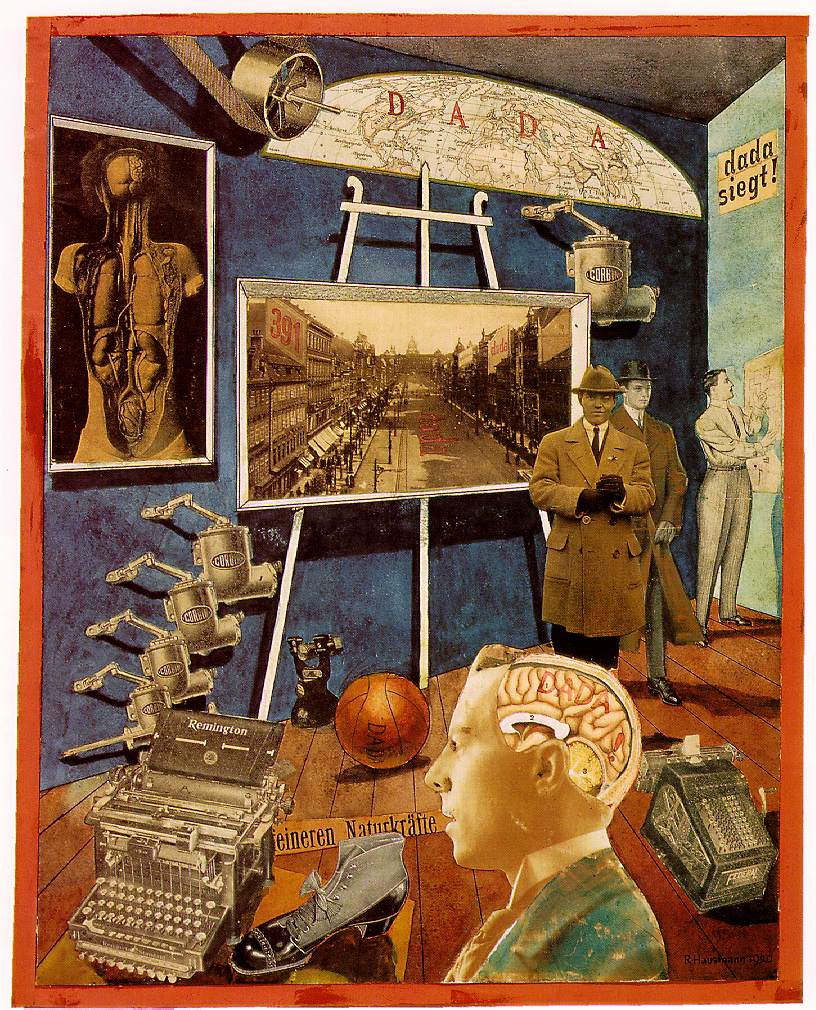 (Dada; Surrealism)
Raoul Hausmann (German 1886-1971); Dada (an anti-art movement); early photographic collage; profound influence on European avant-garde artists post WWI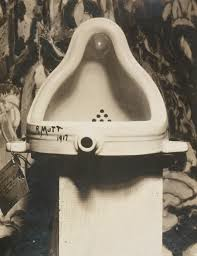 Marcel Duchamp (French/US 1887-1968)This scandalous work was a porcelain urinal which was signed “R. Mutt” and titled Fountain.  It was typical of Dada’s anti-art statements.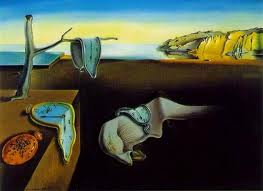 Salvador Dali (Spain 1904-1989)
The Persistence of Memory, 1931

This is one of the most famous works of Surrealist art; often dream-like qualities in recognizable landscapes.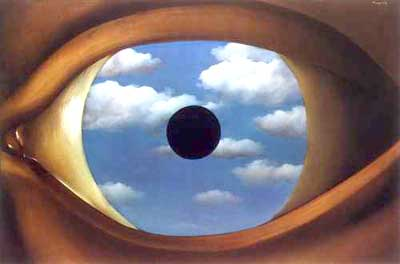 Rene Magritte (Belgium 1898-1967)
The False Mirror, 1928magical realism; juxtaposition of normally unrelated objects; the products of our unconscious minds; his work challenged observers’ preconditioned perceptions of reality.